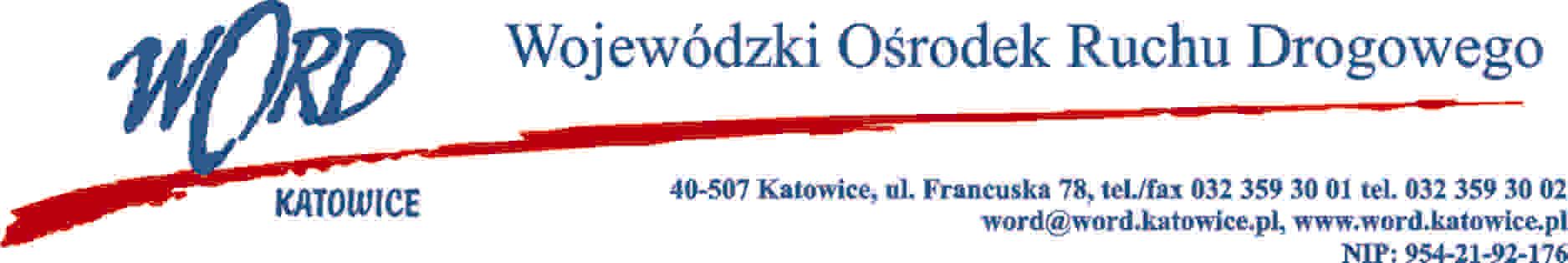 Katowice, dnia 23.12.2022 r. AT-ZP.261.726.7.2022.ŁŻInformacja z otwarcia ofert w dniu 22.12.2022 r.Dotyczy: informacji z otwarcia ofert w dniu 22.12.2022 r. o godz. 10:30. w postępowaniu w trybie regulaminu zamówień publicznych na wybór wykonawcy, który będzie świadczył kompleksowe usługi serwisowe i napraw pojazdów ciężarowych oraz przyczep będących własnością Wojewódzkiego Ośrodka Ruchu Drogowego w  Katowicach w okresie od 2.01.2023 – 31.12.2023 roku.W przedmiotowym postępowaniu ofertę złożyli Wykonawcy: Dyrektor WORD KatowiceKrzysztof PrzybylskiOtrzymują;1)Platforma przetargowa wordkatowice.logintrade.net2) bip.word.katowice.pl3) a/aLp.WykonawcaCena bruttoIlość punktów1Komplex Service Czesław Filosek ul. M. Kasprzaka 80A, 41-303 Dąbrowa Górnicza NIP: 64417842707561,00100